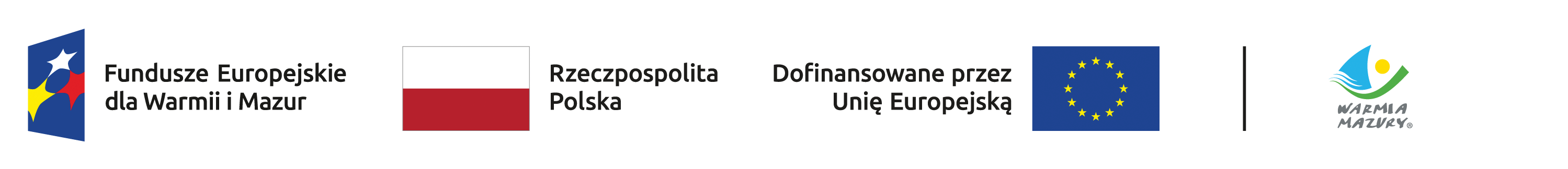 Załącznik nr 1 do SWZZP.272.1.17.2024SZCZEGÓŁOWY OPIS PRZEDMIOTU ZAMÓWIENIAPRZEDMIOT ZAMÓWIENIAPrzedmiotem zamówienia jest kompleksowa organizacja dwudniowego spotkania ogólnopolskiej Grupy koordynującej do spraw komunikacji Funduszy Europejskich 2021-2027 w Olsztynie, zwanej dalej Grupą koordynującą.Termin spotkania: 10-11 czerwca 2024 r. Zamawiający dopuszcza możliwość jednorazowej zmiany terminu wydarzenia najpóźniej na 45 dni kalendarzowych przed planowaną datą wydarzenia, jednakże wydarzenie nie może odbyć się później niż do 30 września 2024 r. Od wskazanego terminu spotkania uzależnione są dalsze prace organizacyjne.Cele spotkania to, mi.in.:- wymiana doświadczeń i informacji oraz efektywna współpracy między instytucjami zaangażowanymi w realizację Strategii komunikacji Funduszy Europejskich na lata 2021- 2027,- podniesienie wiedzy i umiejętności członków Grupy koordynującej, m.in. w zakresie informacji, promocji i komunikacji społecznej dotyczącej Funduszy Europejskich na lata 2021- 2027.Uczestnikami spotkania będzie 80 osób, w tym członkowie Grupy koordynującej, ich zastępcy oraz inne osób wskazane przez Instytucję Koordynującą Umowę Partnerstwa (IK UP) i Instytucje Zarządzające (IZ) poszczególnymi programami.WYMAGANIA  - OPIS OGÓLNYDo zadań Wykonawcy przy organizacji spotkania będzie należało:zapewnienie sal szkoleniowych w obiekcie zlokalizowanym w Olsztynie wraz 
z obsługą recepcji,zapewnienie kadry trenerskiej,zapewnienie akcesoriów na potrzeby przeprowadzenia zajęć,zapewnienie dostępności wydarzenia dla osób głuchych i niedosłyszących 
– 2 tłumaczy Polskiego Języka Migowego,zapewnienie usługi gastronomicznej,zapewnienie identyfikatorów wraz ze smyczami dla 80 uczestników oraz 10 dla organizatorów wydarzenia,zapewnienie koordynatora działań,zapewnienie noclegów dla zaproszonych gości.Wszystkie działania Wykonawcy muszą spełniać:warunki dostępności zapisane w „Standardach dostępności dla polityki spójności 2021–2027” (załącznik nr 2 do „Wytycznych dotyczących realizacji zasad równościowych w ramach funduszy unijnych na lata 2021-2027”)https://www.funduszeeuropejskie.gov.pl/strony/o-funduszach/dokumenty/wytyczne-dotyczace-realizacji-zasad-rownosciowych-w-ramach-funduszy-unijnych-na-lata-2021-2027-1/zasady informacji i promocji wynikające z Karty wizualizacji Funduszy Europejskich dla Warmii i Mazur 2021-2027, Podręcznika wnioskodawcy i beneficjenta programów polityki spójności 2021–2027 w zakresie informacji i promocji, dostępne pod adresem https://funduszeeuropejskie.warmia.mazury.pl/artykul/53/najwazniejsze-dokumenty-okreslajace-wymagania-zwiazane-z-informacja-na-temat-projektow-i-ich-promocja-pliki-do-pobrania-i-class-fas-fa-arrow-alt-circle-down-i,WYMAGANIA – OPIS SZCZEGÓŁOWYZapewnienie sal szkoleniowych w obiekcie zlokalizowanym w Olsztynie wraz z obsługą recepcji.Lokalizacja wydarzenia: Olsztyn, województwo warmińsko-mazurskie.Liczba uczestników: 80 osób.Obiekt i sale konferencyjne: 10 dni roboczych po podpisaniu umowy Wykonawca pisemnie zaproponuje minimum 3 obiekty, z czego Zamawiający wybierze jedno miejsce. Obiekt musi posiadać sale szkoleniowe/pomieszczenia konferencyjne spełniające standard równy co najmniej standardowi trzygwiazdkowego hotelu (w rozumieniu przepisów § 2 ust. 2 pkt. 1 rozporządzenia Ministra Gospodarki i Pracy z 19 sierpnia 2004 r. w sprawie obiektów hotelarskich i innych obiektów, w których są świadczone usługi hotelarskie – Dz. U. z 2006, nr 22, poz. 169 ze zm.).Ze względu na charakter i temat spotkania, którymi będzie, m.in. współpraca między instytucjami zaangażowanymi w realizację Strategii komunikacji Funduszy Europejskich na lata 2021- 2027 oraz podniesienie wiedzy i umiejętności członków Grupy koordynującej m.in. w zakresie informacji, promocji i komunikacji społecznej dotyczącej Funduszy Europejskich na lata 2021- 2027, Zamawiający wymaga, aby wydarzenie odbyło się w miejscu/obiekcie, który został dofinansowany z Funduszy Europejskich i/lub zlokalizowany jest na terenie (bądź w bezpośrednim sąsiedztwie) miejsc pokazujących potencjał Olsztyna w kontekście dwóch inteligentnych specjalizacji województwa, tj. ekonomii wody oraz zdrowego życia.Obiekt musi posiadać:wyposażone w krzesła sale szkoleniowe wraz z infrastrukturą konferencyjną,pełne zaplecze sanitarne dopasowane do liczby uczestników,bezpłatne toalety, w tym toaletę dla osób niepełnosprawnych, znajdujące się na tym samym poziomie co sala konferencyjna,bezpłatną szatnię,bezpłatny parking na co najmniej 25 aut osobowych, które będą zarezerwowane wyłącznie dla uczestników spotkania i Zamawiającego lub w uzasadnionych przypadkach, po uzyskaniu akceptacji Zamawiającego, ogólnodostępne miejsca parkingowe,miejsce wraz z wyposażeniem na prowadzenie punktu rejestracyjnegoklimatyzację lub inne urządzenia i systemy zapewniające wymianę powietrza i utrzymanie temperatury 18–21°C oraz wilgotność 45–60%.Wykonawca zapewni widoczne dla uczestników oznakowanie wskazujące szatnię, salę /sale oraz catering (plansze, strzałki wiodące itp.), zgodnie z ich przeznaczeniem, w sposób ustalony z Zamawiającym, przy zachowaniu zasad informacji i promocji wynikających z Karty wizualizacji Funduszy Europejskich dla Warmii i Mazur 2021-2027, Podręcznika wnioskodawcy i beneficjenta programów polityki spójności 2021–2027 w zakresie informacji i promocji, dostępnych pod adresem https://funduszeeuropejskie.warmia.mazury.pl/artykul/53/najwazniejsze-dokumenty-okreslajace-wymagania-zwiazane-z-informacja-na-temat-projektow-i-ich-promocja-pliki-do-pobrania-i-class-fas-fa-arrow-alt-circle-down-i,Sala/sale, w których odbędzie się spotkanie (wraz z całym zapleczem technicznym oraz obsługą techniczną) zapewnione zostaną w tym samym obiekcie/ kompleksie.- Od godziny 11:00 do godziny 16:00 w pierwszym dniu spotkania.  Sala/sale muszą umożliwiać przeprowadzenie trzygodzinnego szkolenia z AI w marketingu (dla 80 osób) oraz dwugodzinnych zajęć Mindfulness (dla 40 osób). Sala na Mindfulness musi umożliwiać swobodne i komfortowe rozłożenie mat do ćwiczeń przez 40 osób,- od 19:00 do 02:00 w pierwszym dniu spotkania. Sala bankietowa na potrzeby uroczystej kolacji dla 80 osób.- od 10:00 godziny do godziny 14:30 w drugim dniu spotkania. Sala na spotkanie prowadzone przez przedstawicieli Ministerstwa Funduszy i Polityki Regionalnej dla 80 osób.Lokalizacja sal usytuowana będzie w taki sposób, że zagwarantuje ciszę, spokój i komfort przeprowadzenia szkoleń. Sale zlokalizowane będą w takiej części obiektu, w której nie będzie prowadzony remont. Sala na zajęcia z AI w pierwszym dniu spotkania oraz sala na drugi dzień niezbędna do prowadzenia przez przedstawicieli Ministerstwa Funduszy i Polityki Regionalnej wyposażona będzie w:- krzesła konferencyjne odpowiadające liczbie uczestników.- laptop wyposażony w oddzielną mysz komputerową (bezprzewodową), podłączony do głośników. Laptop musi posiadać oprogramowanie zgodne z systemem Windows, umożliwiające bezproblemowe wyświetlanie prezentacji przygotowanych w programie PowerPoint, odtwarzania filmów, plików PDF, plików obsługiwanych przez programy Word, Excel (2010+),- dostęp do internetu,- rzutnik multimedialny,- ekran projekcyjny do rzutnika multimedialnego- zestaw nagłośnieniowy: minimum 2 mikrofony bezprzewodowe z nowymi/ naładowanymi bateriami,- klimatyzację/ogrzewanie jako stałe elementy infrastruktury pomieszczenia,- system zaciemniania i sterowania oświetleniem,- minimum 1 ekran bezszwowy lub panel diodowy led lub telewizor LCD min. 65 cali ustawiony z boku sali, tak aby umożliwić wszystkim uczestnikom spotkani widok na wyświetlaną treść prezentacji i widok trenera. Na ekranie/ach widoczna będzie nazwa wydarzenia, wymagane logotypy i oznaczenia unijne, zaś podczas trwania spotkania obraz osoby występującej oraz prezentacja/ materiał video (za zapewnienie sprzętu video i obsługę techniczną odpowiada Wykonawca). Zamawiający nie określa wielkości ekranu/ów. Mają być one dostosowane do wielkości sali. Dla Zamawiającego liczy się efekt końcowy, tzn. w przypadku stwierdzenia przez Zamawiającego w trakcie spotkań roboczych lub/i wizji lokalnej niedostatecznej wielkości ekranu/ów Wykonawca ma obowiązek zapewnić dodatkowy/dodatkowe ekran/y lub panele diodowe led.Wykonawca zapewni minimum 1 osobę do obsługi technicznej spotkania, gwarantującą sprawny przebieg spotkania pod względem technicznym, która zadba o odpowiedni poziom nagłośnienia (m.in. za dostosowanie i kontrolowanie poziomów głośności mikrofonów każdego z prelegentów, poziom głośności prezentowanych materiałów wideo), podłączenie prezentacji multimedialnych, właściwe oświetlenie pomieszczeń, właściwe ogrzewanie (w tym obsługę klimatyzacji) oraz przygotowanie zapasowego zestawu nowych lub naładowanych baterii do mikrofonów.Pierwszego dnia, na czas trwania wydarzenia Wykonawca zapewni 2 osoby do obsługi punktu recepcyjnego.Wykonawca odpowiedzialny będzie za kompleksowe przygotowanie pomieszczeń do zajęć (tj. ustawienie elementów technicznych, sprzętu, oświetlenia, nagłośnienia, cateringu, sceny, krzeseł) oraz ich uprzątnięcie po zakończonym wydarzeniu.Oznakowanie sal. Wykonawca zapewni co najmniej dwie plansze wielkości formatu B1, które będą ustawione przy punkcie rejestracyjnym oraz wejściu na salę konferencyjną, na których będzie zaprezentowany program przebiegu spotkania. Wszystkie projekty wizualizacji wymagają zatwierdzenia Zamawiającego. Wykonawca jest odpowiedzialny za produkcję, dostarczenie na miejsce spotkania oraz odpowiednie wyeksponowanie obydwu plansz.Zapewnienie kadry trenerskiejWykonawca zapewni doświadczoną kadrę trenerską, która w pierwszym dniu spotkania poprowadzi zajęcia dla uczestników wydarzenia.Wykonawca zapewni udział trenera na trzygodzinne zajęcia z AI spośród trenerów wskazanych przez Zamawiającego. Wykonawca zapewni udział trenera/trenerów z listy zaproponowanych przez Zamawiającego. Zagadnienia, które zostaną na omówione na szkoleniu:- Copywriting razem z AI. Jak tworzyć prompty? Przykłady narzędzi tekstowych AI. Ćwiczenia- Grafika z AI. Midjourney  - jak tworzyć prompty?  Efektywne i szybkie generowania obrazów. Przykłady narzędzi graficznych - inpaintingu i outpainting w różnych narzędziach.- Edycja i generowanie obrazu wideo z AI. Narzędzia przydatne w codziennej pracy. Automatyczne generowanie napisów do wideo.- Przydatne linki.Trenerzy:Tomasz Graszewicz i Patrycja Grzelczak lub Piotr Bombol lub Dominika Bucholc. W przypadku, kiedy żaden z ww. trenerów nie będzie dostępny Wykonawca zaangażuje innych specjalistów lub innego specjalistę (Zamawiający dopuszcza duet), który będzie autorytetem zaangażowanym  w tematykę  AI w marketingu (praktykiem), który w okresie ostatnich 2 lat  liczonych wstecz od dnia, w którym upływa termin składania ofert przeprowadził co najmniej 5 warsztatów  z wykorzystania AI do copywritingu, tworzenia grafik  i video oraz posiada wiedzę ekspercką w tym zakresie. Osoba/osoby będą przedstawione do akceptacji Zamawiającego. W przypadku jej braku Wykonawca przedstawi kolejne propozycje.zapewnienie certyfikowanego trenera Mindfulness, który poprowadzi dwugodzinne zajęcia relaksacyjne dla 50 osób pt. Zrowe życie, czysty zysk - Mindfulness. Zastosowane na zajeciach techniki będą mogły być kontynuowane w domu i pracy przez uczestników. Po zajęciach trener zobowiązany będzie przesłać na maile uczestników materiały pogłębiające wiedzę o Mindfulness wraz z praktycznymi wskazówkami, nagraniami, itp. Jeśli warunki atmosferyczne pozwolą, to Zamawiający dopuszcza przeprowadzenie zajęć w plenerze, co zostanie ustalone z Zamawiajacym w dniu zajęć – nie zawalnia to Wykonawcy od konieczności zapewnienia sali. W obu przypadkach Wykonawca zapewni sprzęt nagłaśniający umożliwijający dobrą słyszalność wszytski uczestnikom zajęć.Zapewnienie trenera nordic walking, który poprowadzi dla 50 osób trzygodzinne zajęcia, pt. Zdrowe życie, czysty zysk- nordic walking. Zajęcia odbędą się                             w plenerze. Zadaniem trenera będzie przygotowanie trasy spacerowej uwzględniającej olsztyńską starówkę, parki wokół niej i inne atrakcyjne miejsca. Trasa zostanie przedstawiona Zamawiającemu do akceptacji.Zapewnienie akcesoriów na potrzeby przeprowadzenia zajęć         Wykonawca zapewni i oznakuje następujące dobrej jakości akcesoria:50 sztuk mat na zajęcia Zrowe życie, czysty zysk - Mindfulness. Maty po zajęciach staną się własnością uczestników. Poniżej znajdują sie linki do przykładowych mat:-   https://www.orteo.pl/dwustronna-mata-do-jogi-pilatesu-i-fitnessu-antyposlizgowa-mata-gimnastyczna-tpe-zwiekszenie-komfortu-cwiczen-4fizjo-yoga-mat?gclid=EAIaIQobChMIhbjOrZvkgwMVppJoCR3aqQBHEAQYAyABEgKwcPD_BwE-    https://allegro.pl/oferta/mata-do-cwiczen-jogi-pilatesu-antyposlizgowa-183x61-gimnastyczna-fitness-1444380842650 sztuk zestawów kijków Nordic Walking na zajęcia Zdrowe życie, czysty zysk - Nordic Walking. Kijki po zajęciach staną się własnością uczestników. Poniżej znajdują sie linki do przykładowych kijków:https://www.mediaexpert.pl/sport-i-rekreacja/turystyka/kijki/kijki-nils-extreme-nw603https://allegro.pl/oferta/kijki-do-chodzenia-trekingowe-nordic-walking-kije-1389800813780 sztuk ręczników szybkoschnących na zajęcia Zdrowe życie, czysty zysk - Nordic Walking i Zrowe życie, czysty zysk – Mindfulness. Ręczniki po zajęciach staną się własnością uczestników. Poniżej znajdują sie linki do przykładowych ręczników:https://4fizjo.pl/product-pol-1023-Recznik-szybkoschnacy-z-mikrofibry-180-x-100-cm.html?query_id=1https://allegro.pl/oferta/recznik-szybkoschnacy-z-mikrofibry-180x100-duzy-12104716461UWAGA – popozycje konkretnych akcesoriów zostaną przedstawione do akceptacji Zamawiającego. Wszystkie akcesoria zostaną trwale oznakowane znakiem  i adresem funduszeeuropejskie.warmia.mazury w jednym obszarze nadruku 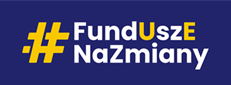 i następującym ciągiem logotypów w drugim obszarze nadruku: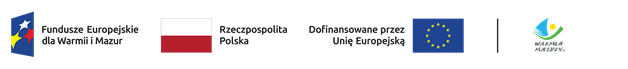 Projekt oznakowania zostanie przedstawiony do akceptacji Zamawiającego.Zapewnienie dostępności wydarzenia dla osób głuchych i niedosłyszących – 2 tłumaczy Polskiego Języka MigowegoW przypadku zaistnienia potrzeby (o czym Zamawiający poinformuje Wykonawcę najpóźniej na 5 dni roboczych przed konferencją) Wykonawca zapewni udział 2 tłumaczy Polskiego Języka Migowego (PJM) oraz pętlę indukcyjną dla minimum 10 osób. Rolą tłumaczy będzie tłumaczenie osóbom głuchym i/lub niedosłyszącym przebiegu spotkania ww. osób z trenerami i innymi uczestnikami wydarzenia, a także tłumaczenie podczas rejestracji uczestników wydarzenia.Uwaga - Na żadnym etapie realizacji zadania Zamawiający nie dopuszcza zaangażowania tłumaczy systemu języka migowego (SJM).Zapewnienie usługi gastronimicznejWykonawca zapewni wyżywienie dla 80 osób, na które złożą się:Obiad dla wszystkich uczestników każdego dnia spotkania. Obiad będzie serwowany w restauracji lub sali (innej niż sala, w której odbywać się będzie szkolenie)                                  z możliwością jednoczesnego jedzenia przy stołach przez wszystkich uczestników szkolenia. Przerwa obiadowa powinna trwać ok. 30 minut. Obiady będą podawane w formie bufetu i każdy posiłek będzie się składał minimum z:2 rodzajów zupy (porcja = 300–310 ml/osobę); w tym jedna wegańska,3 dań ciepłych do wyboru (np. mięso, ryba, kotlet warzywny; porcja = 150–170 g/osobę), w tym jedno wegańskie,dodatku do dania głównego, np. ziemniaki, frytki, kasza, kopytka, ryż; porcja = 200–220 g/osobę,2 rodzajów dodatku warzywnego do dania głównego (np. surówka, sałatka, warzywa na parze; porcja = 150–170 g/osobę),napojów zimnych: woda gazowana i niegazowana (łącznie co najmniej 0,3 l na osobę), 2 rodzajów soków 100% owocowych (łącznie co najmniej 0,3 l na osobę),napojów gorących bez limitu: kawa (świeżo parzona z ekspresu ciśnieniowego), herbata (3 rodzaje do wyboru, w tym zielona, owocowa, czarna) i dodatków: cukier, cytryna, śmietanka i/lub mleko.Bufet kawowy ciągły w formie szwedzkiego stołu każdego dnia spotkania, bufet zlokalizowany będzie bezpośrednio przy salach szkoleniowych:kawa świeżo parzona z ekspresu ciśnieniowego – bez limitu,herbata (minimum 3 rodzaje do wyboru, w tym czarna, zielona, owocowa) – bez limitu,wrzątek w termosach lub dozowany bezpośrednio z ekspresu – bez limitu,dodatki: cukier (biały i trzcinowy), mleko i/lub śmietanka do kawy, cytryna – bez limitu,woda mineralna gazowana i niegazowana w butelkach (łącznie co najmniej 0,5 l na osobę),2 rodzaje soków 100% owocowych w butelkach (łącznie 0,3 l każdego soku na osobę),3 rodzaje ciasta domowego (np. szarlotka, brownie, sernik; w tym jedno wegańskie; co najmniej po 2 kawałki każdego rodzaju ciasta na osobę), ciasto serwowane                                 w jednorazowych papilotkach,4 rodzaje kanapek koktajlowych (np. wędliną, łososiem wędzonym, serem żółtym                        i pleśniowym, z pastą hummus; w tym jeden rodzaj wegański; co najmniej 2 sztuki każdego rodzaju na osobę). Kanapki podane będą na jasnym i ciemnym pieczywie,3 rodzaje kruchych ciastek, np. rogaliki francuskie, wafle w czekoladzie (z wyłączeniem paluszków i herbatników; co najmniej 3 ciastka każdego rodzaju na osobę),4 rodzaje owoców świeżych filetowanych (np. pomarańcza, ananas, melon, gruszka), co najmniej 3 kawałki każdego rodzaju na osobę.Uroczysta kolacja pierwszego dnia szkolenia dla 80 osób. Sala, w której odbędzie się kolacja, powinna być zarezerwowana na wyłączność uczestników.Potrawy serwowane:2 zupy do wyboru, w tym jedna wegańska (porcja = 280–300 ml/osobę),3 dania ciepłe (np. mięso, ryba; porcja = 180–200 g/osobę), w tym jedno wegańskie,dodatek do dania głównego, np. ziemniaki, frytki, kasza, kopytka, ryż; porcja = 180–200 g/osobę,2 rodzaje dodatku warzywnego do dania głównego (np. surówka, sałatka, warzywa na parze; porcja = 150–170 g/osobę),Bufet szwedzki:4 rodzaje przystawek (na zimno i na ciepło): 150–170 g/osobę każdego rodzaju,4 rodzaje sałatek min. 4-składnikowych: 150–170 g/osobę każdego rodzaju,3 rodzaje deseru (np. domowe ciasta, lody z dodatkami, pucharki z tiramisu), w tym jeden wegański: porcja 150–170 g/osobę, minimum 1 porcja/osobę każdego rodzaju,4 rodzaje owoców świeżych filetowanych (np. pomarańcza, ananas, melon, gruszka), co najmniej 3 kawałki każdego rodzaju na osobę,soki owocowe (2 rodzaje) 0,5 l/osobę,woda mineralna gazowana i niegazowana 0,5 l/osobę,kawa z ekspresu świeżo parzona – bez limitu,herbata (3 rodzaje herbaty w torebkach – zielona, owocowa, czarna) – bez limitu,cukier, cytryna w plastrach, mleko, śmietanka – bez limitu;Bufet regionalnyNa obfity bufet regionalny składają się przystawki ( 3 rodzaje), potrawy gorące                     (3 rodzaje) i napoje charakterystyczne dla Warmii i Mazur, stąd pochodzące i tu wyprodukowane. Na każdego z uczestników uroczystej kolacji przypadać będzie jedna porcja danej potrawy, 3  przystawki i 3 porcje danego napoju.  Preferowane są produkty, które powstały dzięki dofinansowaniu z RPO WiM 2014–2020 i/lub z Funduszy Europejskich dla Warmii i Mazur 2021-2027. Propozycje menu zostaną przedstawione do akceptacji Zamawiającego.Oprawa arystycznaUroczysta kolacja będzie urozmaicona oprawą muzyczną i zabawami integracyjnymi, w tym karaoke (Wykonawca zapewni osobę do prowadzenia zabaw i niezbędny sprzęt).Wykonawca zapewni sprzęt umożiwijący zebranym obejrzenie video. Sprzęt będzie spełniał wymogi opisane przy szkoleniu z AI.Uwaga 1: Nie dopuszcza się stosowania jednorazowych naczyń i sztućców, np. plastikowych i papierowych. (Zamawiający dopuszcza jedynie zastosowanie papierowych papilotek).Uwaga 2: Zamawiający nie dopuszcza podania kawy w termosach, warnikach itp.Uwaga 3: Wykonawca najpóźniej 10 dni kalendarzowych przed plnaowanym wydarzeniem przedstawi Zamawiającemu proponowane menu. Menu podlega akceptacji Zamawiającego.Uwaga 4: Nie dopuszcza się podania jedzenia wysoko przetworzonego, zawierającego konserwanty, sztuczne barwniki, spulchniacze i polepszacze smaku.Uwaga 5: Bufet kawowy ciągły dostępny będzie na godzinę przed rozpoczęciem każdego ze spotkań (przez 2 dni).Uwaga 6: Bufet kawowy ciągły będzie ustawiony na stołach bufetowych. Stoły bufetowe przykryte będą jednolitymi eleganckimi obrusami sięgającymi do podłogi lub skirtingami. Obrusy i skirtingi (nie mogą być jednorazowe) muszą być czyste, wyprasowane                                           i nieuszkodzone, wykonane z naturalnych materiałów (bawełna, len) w kolorze białym lub ecru lub szarym – do uzgodnienia z Zamawiającym. Na stołach bufetowych ustawione będą serwetniki z serwetkami w kolorze białym, dostosowane do liczby uczestników konferencji.Uwaga 7:Wykonawca zapewni wysokie stoliki koktajlowe umożliwiające korzystanie z serwisu kawowego i wygodne zjedzenie. Stoliki zostaną umieszczone w pobliżu stołów z cateringiem (do ustalenia z Zamawiającym). Stoliki koktajlowe do spożywania posiłków będą przykryte obrusami, tak jak w opisie stołów bufetowych.Uwaga 8: Przy wszystkich wystawionych potrawach będą umieszczone winietki z nazwą. Konieczne jest oznaczenie dań wegańskich i bezglutenowych oraz posiadających alergeny (orzechy, jaja, soję, seler, itd). W przypadku udziału gości zagranicznych Wykonawca zapewni także winietki w języku angielskim.Uwaga 9: Wykonawca zobowiązany jest stosować zasady segregacji odpadów .Zapewnienie identyfikatorów wraz ze smyczami dla 80 uczestników oraz 10 dla organizatorów wydarzenia.Wykonawca przygotuje i wyprodukuje identyfikatory wraz ze smyczami. Zadaniem Wykonawcy będzie przygotowanie treści dwustronnych kart do identyfikatorów. Na jednej stronie będzie napis np. uczestnik konferencji/ organizator z miejscem na odręczne wpisanie imienia i nazwiska, na odwrocie zaś program wydarzenia. Treść ta będzie wymagała akceptacji Zamawiającego.Zamawiający preferuje wykorzystanie nowoczesnych i ekologicznych rozwiązań, np. zamiast plastikowego etui na identyfikatory użycie mocniejszego, grubszego papieru nadającego się do recyklingu. Zamawiający nie wskazuje Wykonawcy dokładnych paramentów identyfikatorów i smyczy – dla Zamawiającego liczy się efekt końcowy, tzn. aby treści napisane na ww. materiałach były jasne, czytelne, trwałe.Linia graficzna identyfikatorów będzie spójna wizualnie z innymi działaniami (np. planszami informacyjnymi) co umożliwi identyfikację wizualną spotkania. Na smyczach i identyfikatorze będzie nadrukowany znak #FunduszeNaZmiany oraz wymagane logotypy.Projekt graficzny opierał się będzie na znaku: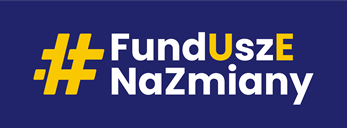                   i następującym ciągu logotypów:Projekt oznakowania zostanie przedstawiony do akceptacji Zamawiającego.Projekt Identyfikatora i smyczy będą wymagały akceptacji Zamawiającego.Zapewnienie koordynatora działań.Wykonawca na potrzeby realizacji usługi zapewni koordynatora działań posiadającego co najmniej doświadczenie opisane poniżej.  Doświadczenie koordynatora:Koordynator w okresie ostatnich 3 lat liczonych wstecz od dnia, w którym upływa termin składania ofert, koordynował minimum 3 wydarzenia dla co najmniej 50 osób każde, np. konferencje, seminaria, szkolenia.Zapewnienie noclegów dla zaproszonych gości.Wykonawca zapewni nocleg dla 6 zaproszonych gości, w tym z Komisji Europejskiej i ministerstwa, w pokojach jednoosobowych w dniach 10-11 czerwca 2024 r. wraz ze śniadaniem 11 czerwca 2024 r.